Свидание с историей11 февраля 2017 года в Музее истории города Ярославля состоялся тематический день «Свидание с историей», в котором приняли участие обучающиеся  объединений ЦДО «Мой выбор»: театр моды «Стиль» (руководитель – Вялова Галина Александровна), театр моды «Провинциальная модница» (руководитель – Семенкова Анна Валерьевна). По итогам данного мероприятия руководителям объединений вручили благодарственные письма.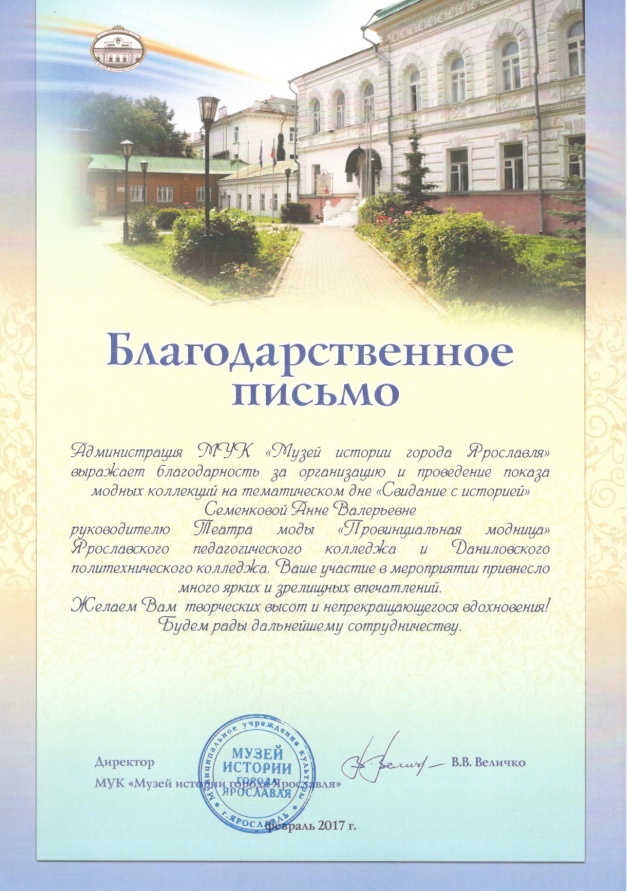 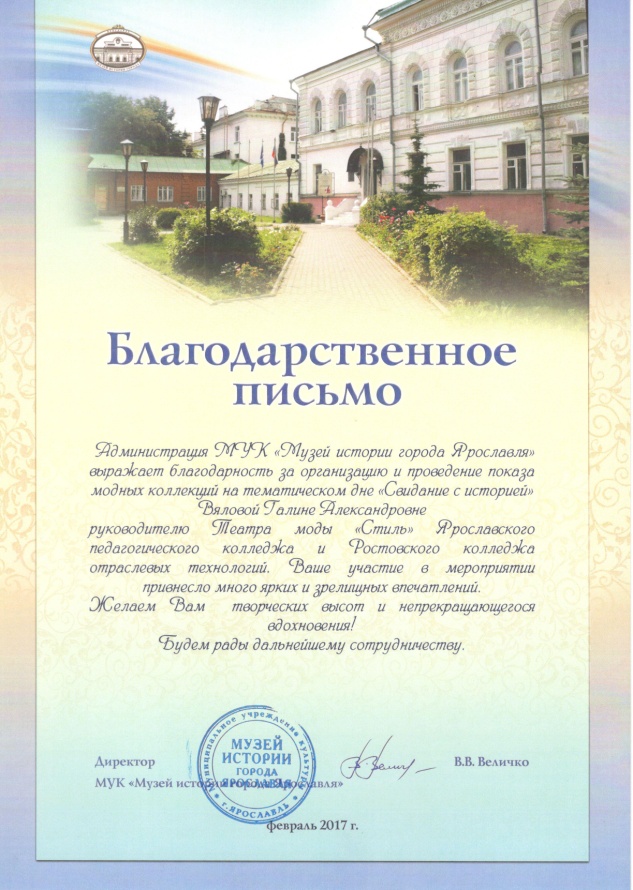 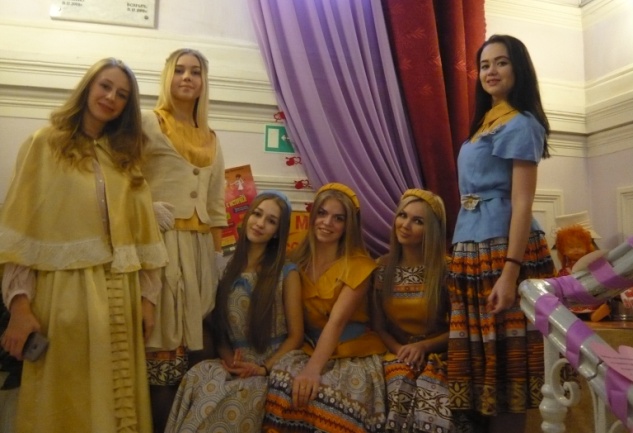 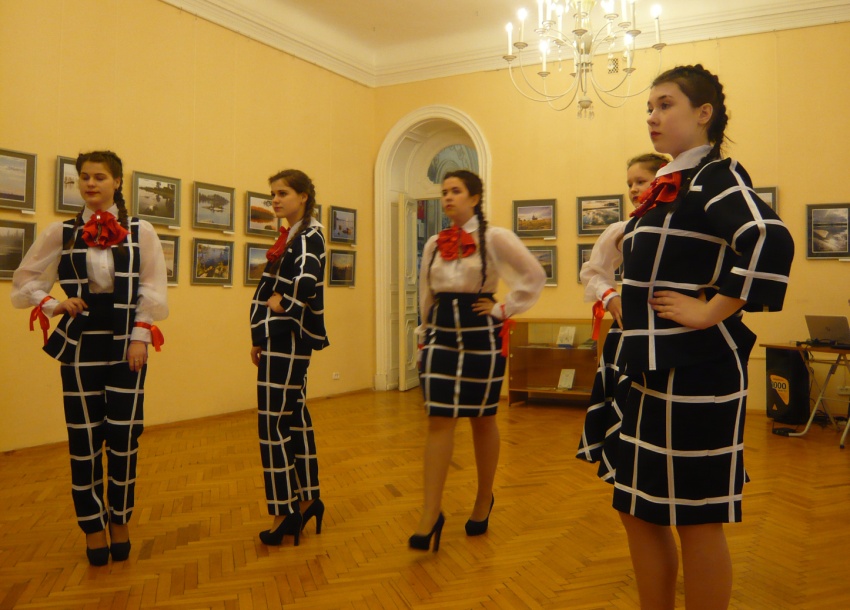 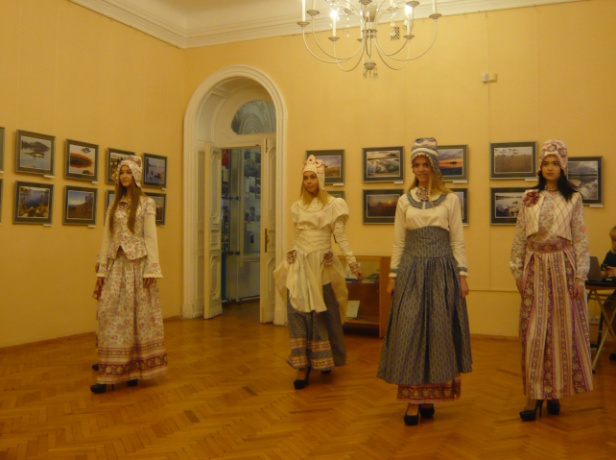 